РАСПОРЯЖЕНИЕ     «29» декабря  2023  г            с. Курмач-Байгол                               №28«Об организации дежурства ответственных работников МО «Курмач-Байгольское сельское поселение»во время Новогодних и Рождественских праздников.»В целях осуществления бесперебойного контроля за работой объектов жизнеобеспечения (тепло-,водо-,энергоснабжения,связи,транспорта,торговли и питания,организации общественного порядка,здравоохранения,обеспечения пожарной безопасности) на территории сельского поселения во время Новогодних и Рождественских праздников с 31 декабря 2023 года по 8 января 2023 года организовать дежурство ответственных работников:1.График оперативного дежурства работников администрации МО «Курмач-Байгольское сельское поселение» прилагается2.Об оперативной обстановке ответственным дежурным в 08.00 и 20.00 часов докладывать оперативному дежурному ЕДДС администрации района по телефону 22-1-33.При возникновении чрезвычайной ситуации (ЧС) докладывать немедленно.3.Директору СДК Кандараковой Н.В. провести дополнительный инструктаж истопника Пустогачеву А.А.4.Контроль за исполнением настоящего Распоряжения оставляю за собой.Глава Курмач-Байгольскогосельского поселения                                                     О.М.ВибеУтверждаю  главаКурмач-Байгольского сельского поселенияРАСПОРЯЖЕНИЕ     «25» декабря  2023  г            с. Курмач-Байгол                          №29«Об организации дежурства ответственных работников МО «Курмач-Байгольское сельское поселение»во время Новогодних и Рождественских праздников в селе Суронаш.В целях осуществления бесперебойного контроля за работой объектов жизнеобеспечения (тепло-,водо-,энергоснабжения,связи,транспорта,торговли и питания,организации общественного порядка,здравоохранения,обеспечения пожарной безопасности) на территории сельского поселения во время Новогодних и Рождественских праздников с 31 декабря 2023 года по 8 января 2023 года организовать дежурство ответственных работников:1.График оперативного дежурства работников администрации МО «Курмач-Байгольское сельское поселение» прилагается2.Об оперативной обстановке ответственным дежурным в 08.00 и 20.00 часов докладывать оперативному дежурному ЕДДС администрации района по телефону 22-1-33.При возникновении чрезвычайной ситуации (ЧС) докладывать немедленно.3.Контроль за исполнением настоящего Распоряжения оставляю за собой.Глава Курмач-Байгольскогосельского поселения                                                     О.М.ВибеУтверждаю  главаКурмач-Байгольского сельского поселенияАДМИНИСТРАЦИЯМУНИЦИПАЛЬНОГООБРАЗОВАНИЯ«КУРМАЧ-БАЙГОЛЬСКОЕСЕЛЬСКОЕ ПОСЕЛЕНИЕ»с.Курмач-БайголТУРОЧАКСКИЙ РАЙОН РЕСПУБЛИКА АЛТАЙ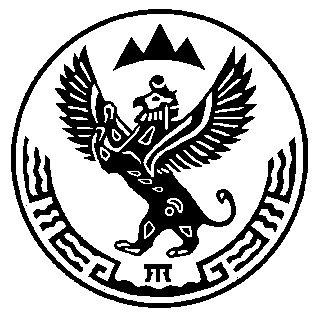 КУРМАЧ-БАЙГОЛДОГЫ JУРТЫҤМУНИЦИПАЛ ТÖЗÖЛМÖНИҤАДМИНИСТРАЦИЯЗЫКУРМАЧ-БАЙГОЛ JУРТТУРОЧАК  АЙМАКАЛТАЙ РЕСПУБЛИКА№ п\пФИО ответственного дежурногоДата и время дежурства№ телефона1.Вибе Оксана МихайловнаПустогачева Александра Альбертовна31.12.2023 г-01.01.2024 гс.20 ч.00 мин по 20 ч.00 мин2.Пустогачева Снежана НиколаевнаПустогачев Петр Юрьевич01.01.2024 г – 02.01.2024 гс.20 ч 00 мин по 20 ч. 00 мин3.Ганенко Людмила Прокопьевна02.01.2024 г – 03.01.2024 гс.20 ч 00 мин по 20 ч. 00 мин4.Кандаракова Наталья Витальевна03.01.2024 – 04.01.2024 гс.20 ч 00 мин по 20 ч. 00 мин5.Аввакумова Елена Андреевна04.01.2024 – 05.2024 гс.20 ч 00 мин по 20 ч. 00 мин6.Пустогачева Августа Ангелеевна05.01.2024 – 06.01.2024 гс.20 ч 00 мин по 20 ч. 00 мин7.Сумачакова Марьяна Владимировна06.01.2024-07.01.2024 г с.20 ч 00 мин по 20 ч. 00 мин8.Ганенко Олеся АкимовнаПустогачев Вячеслав Юрьевич07.01.2024 – 08.01.2024 гс.20 ч 00 мин по 20 ч. 00 минАДМИНИСТРАЦИЯМУНИЦИПАЛЬНОГООБРАЗОВАНИЯ«КУРМАЧ-БАЙГОЛЬСКОЕСЕЛЬСКОЕ ПОСЕЛЕНИЕ»с.Курмач-БайголТУРОЧАКСКИЙ РАЙОН РЕСПУБЛИКА АЛТАЙКУРМАЧ-БАЙГОЛДОГЫ JУРТЫҤМУНИЦИПАЛ ТÖЗÖЛМÖНИҤАДМИНИСТРАЦИЯЗЫКУРМАЧ-БАЙГОЛ JУРТТУРОЧАК  АЙМАКАЛТАЙ РЕСПУБЛИКА№ п\пФИО ответственного дежурногоДата и время дежурства№ телефона1.Тундубашев Николай Александрович31.12.2023 г-08.01.2024 г